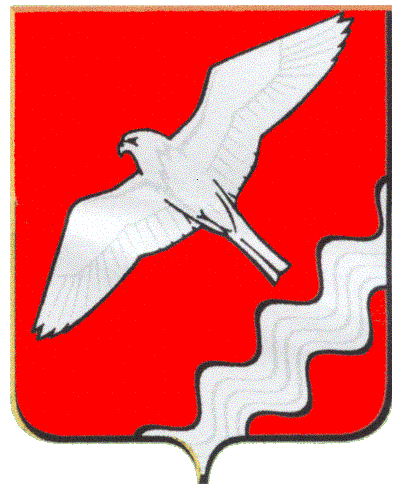 ДУМА МУНИЦИПАЛЬНОГО ОБРАЗОВАНИЯ КРАСНОУФИМСКИЙ ОКРУГ ШЕСТОЕ ЗАСЕДАНИЕ  ШЕСТОГО СОЗЫВАРЕШЕНИЕот 21.02.2018 г.  № 44г. Красноуфимск	В связи  с актуализацией территориальной схемы обращения с отходами производства и потребления, в том числе с твердыми коммунальными отходами, Свердловской области, утвержденной приказом Министерства энергетики и жилищно-коммунального хозяйства Свердловской области от 23.09.2016 г. №228, а также требованием о соответствии территориальной схемы документам территориального планирования муниципальных образований и в соответствии со статьями 9,24,25 Градостроительного кодекса РФ.РЕШИЛА:        1. Внести изменения  в Генеральный план Муниципального образования Красноуфимский округ.      В графическую часть:    -  Земельный участок с КН 66:14:0101017:309, расположенный в районе с.Чувашково (категория земель: земли промышленности, энергетики, транспорта, связи, радиовещания, телевидения, информатики, земли для обеспечения космической деятельности, земли обороны, безопасности и земли иного специального назначения) отнести к зоне специального назначения:  зона объектов размещения отходов потребления (С-2);  -  Земельный участок с КН 66:14:1801001:144, расположенный в районе с.Крылово (категория земель: земли промышленности, энергетики, транспорта, связи, радиовещания, телевидения, информатики, земли для обеспечения космической деятельности, земли обороны, безопасности и земли иного специального назначения) отнести к зоне специального назначения:  зона объектов размещения отходов потребления (С-2).     Данные изменения необходимо учесть в карте градостроительного зонирования Муниципального образования Красноуфимский округ вне границ населенных пунктов.          В текстовую часть:     Пункт 2.9 статьи 2 и Мероприятия по территориальному планированию Книги 1 «Утверждаемая часть» Генеральный план МО Красноуфимский округ. Из п.2.9 статьи 2 исключить слова:«строительство полигона твердых бытовых отходов отвечающему нормативным требованиям в районе рабочего поселка Натальинск».Из Мероприятий по территориальному планированию исключить слова:«36. Строительство полигона твердых бытовых отходов  в районе рабочего поселка Натальинск  1 очередь».П.2.9 статьи 2 дополнить словами: «строительство объекта по обращению с твердыми коммунальными отходами, отвечающего нормативным требованиям в районе с.Чувашково»; «строительство объекта по обращению с твердыми коммунальными отходами, отвечающего нормативным требованиям в районе с.Крылово».       Мероприятия по территориальному планированию дополнить словами:«36. Строительство объекта по обращению с твердыми коммунальными отходами в районе с.Чувашково 1 очередь »«36/1. Строительство объекта по обращению с твердыми коммунальными отходами в районе  с.Крылово 1 очередь».          Внести изменения в Схему 4 «План размещения на территории МО Красноуфиский округ объектов капитального строительства местного значения и определения территорий первоочередной подготовки проектов планировки», Раздела 2, Главы 1, Книги 1 «Утверждаемая часть»  Генерального плана МО Красноуфимский округ в части размещения на территории с.Новое Село, с.Сарсы-Вторые, пгт.Натальинск, с.Чатлык и д.Новый Бугалыш мусороперегрузочных станций.         2. Утвердить внесение  изменений  в Генеральный план Муниципального образования Красноуфимский округ применительно к территории населенных пунктов (в графическую и текстовую части):      внести изменения в раздел 4. «Схемы организации и развития территории МО Красноуфимский округ применительно к территориям населенных пунктов», Главы 2, Книги 1 «Утверждаемая часть»  - в части размещения на территории с.Новое Село, с.Сарсы-Вторые и пгт.Натальинск мусороперегрузочных станций.          3. Опубликовать настоящее решение в газете «Вперед» и на официальном сайте МО Красноуфимский округ.	4. Контроль за выполнением данного решения возложить на постоянную депутатскую комиссию по экономической политике, бюджету и налогам  (Боровков А.Ф.). Председатель ДумыМуниципального образованияКрасноуфимский округ	     М.В. БормотоваГлава Муниципального образованияКрасноуфимский округ                                                                О.В. РяписовО внесении изменений в Генеральный план Муниципального образования Красноуфимский округ и Генеральный план Муниципального образования Красноуфимский округ применительно к территории населенных пунктов